06.09.2021Уборка мусора на контейнерной площадкеУл.Тельмана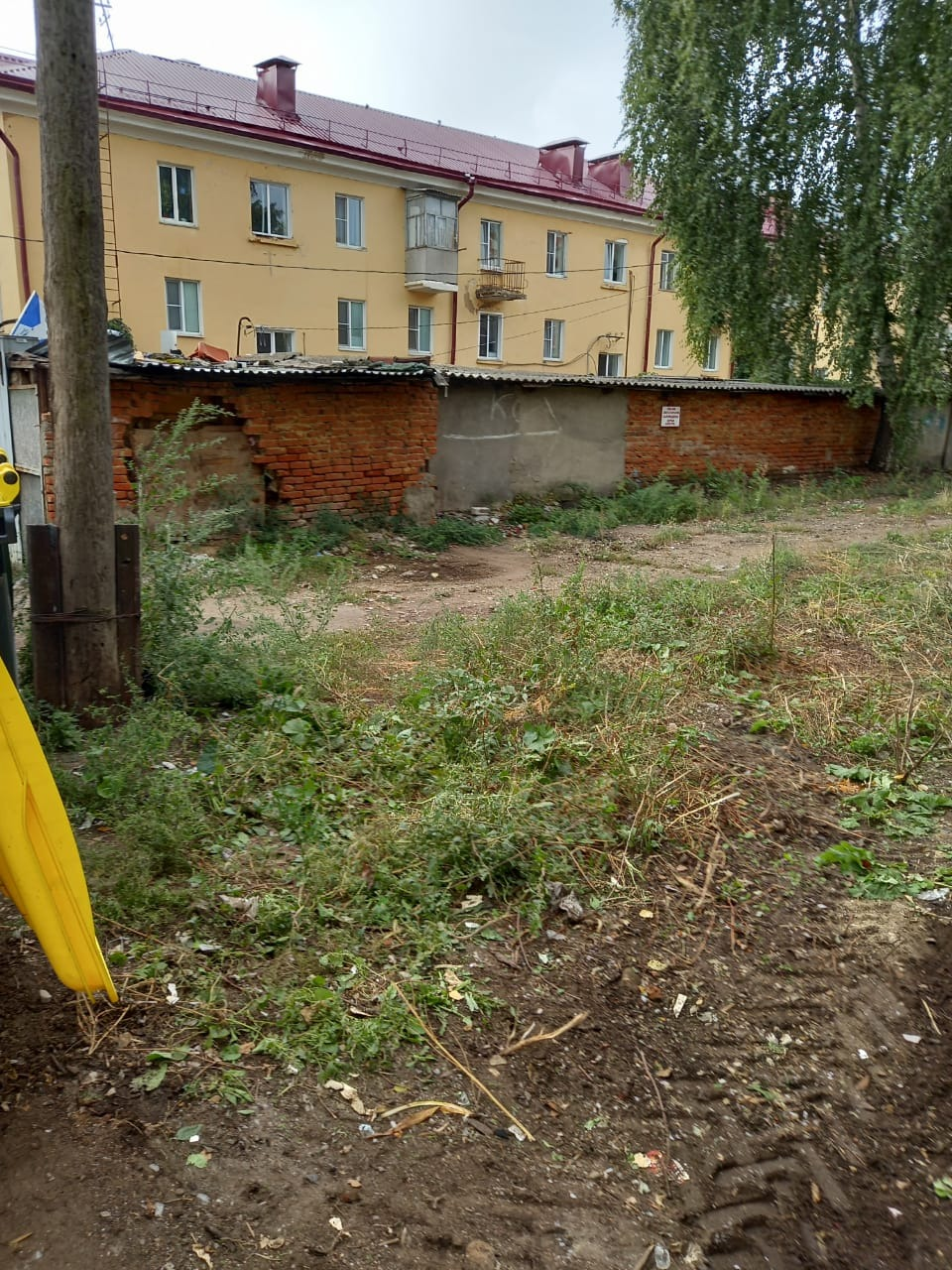 Ул.Ухтомского, 11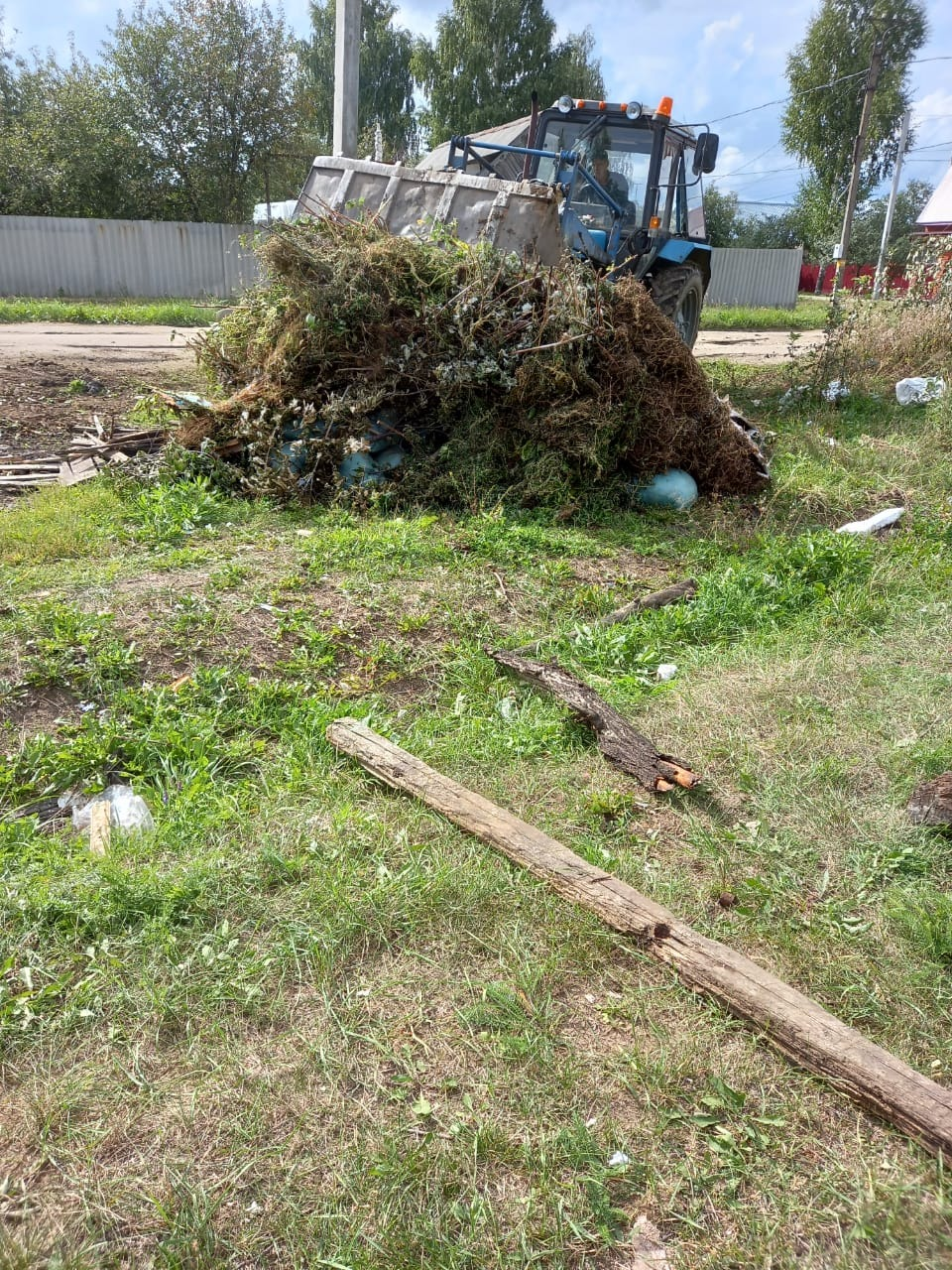 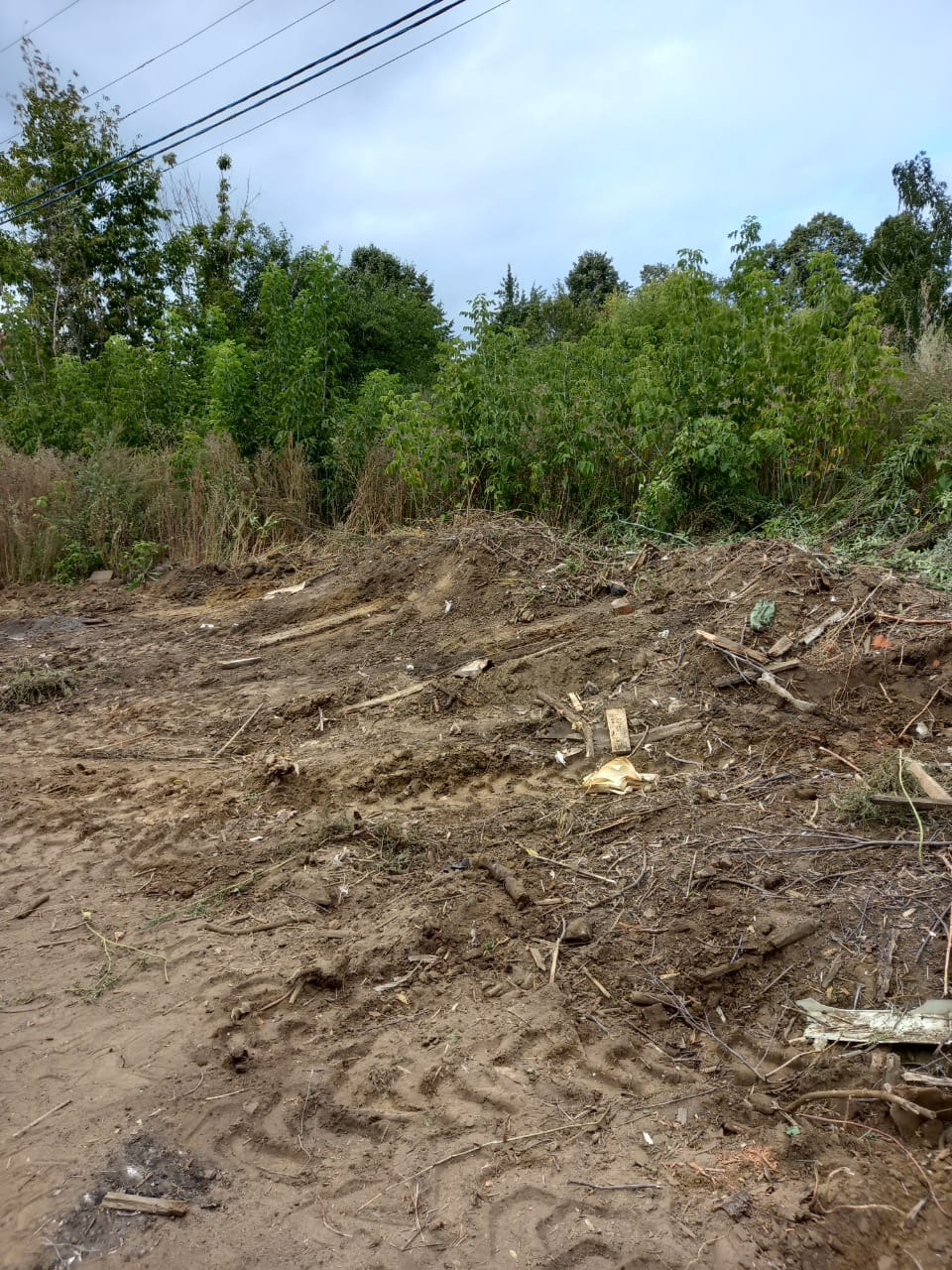 Ул.Трынова-Терешковой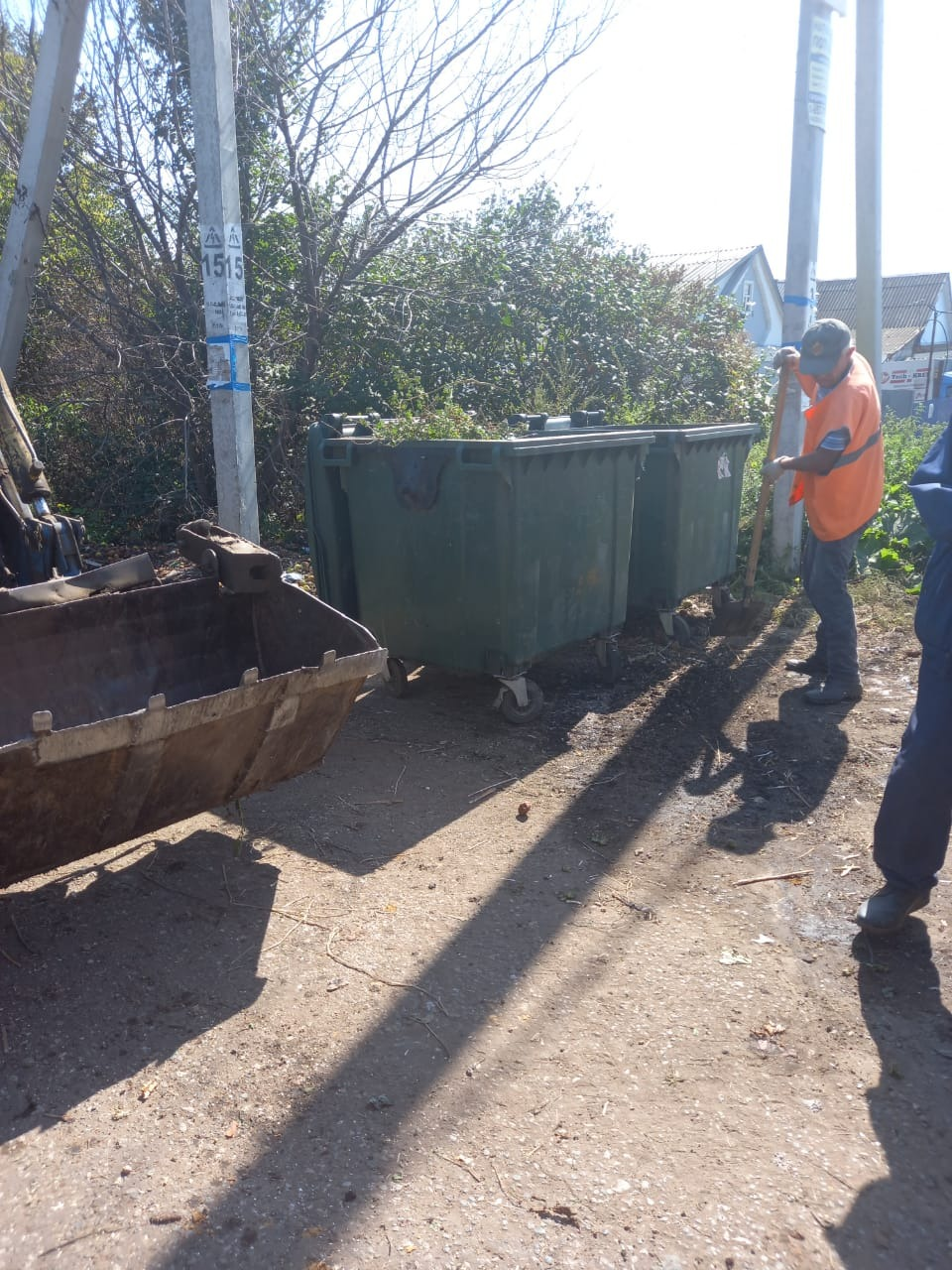 Ул.Московская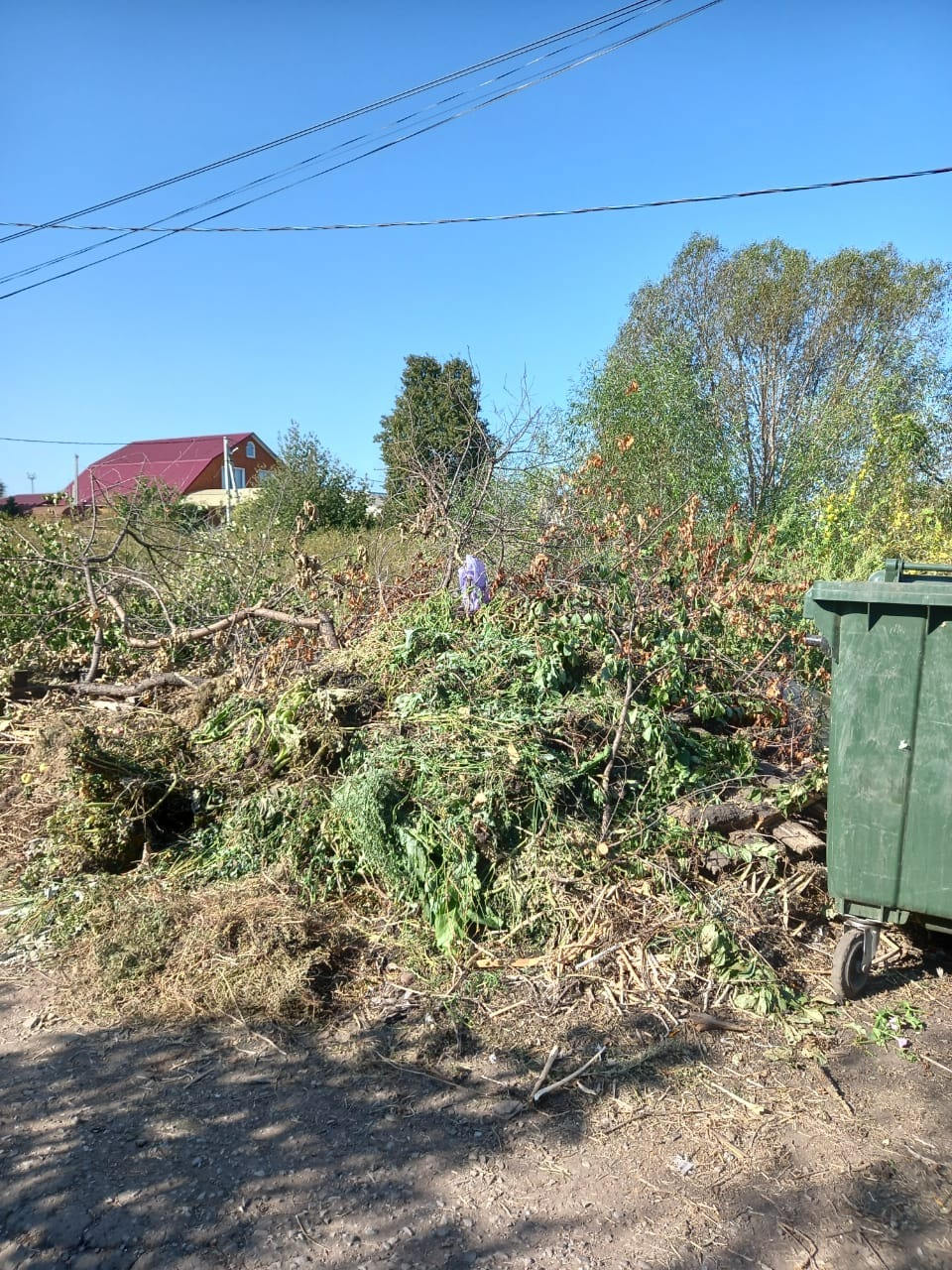 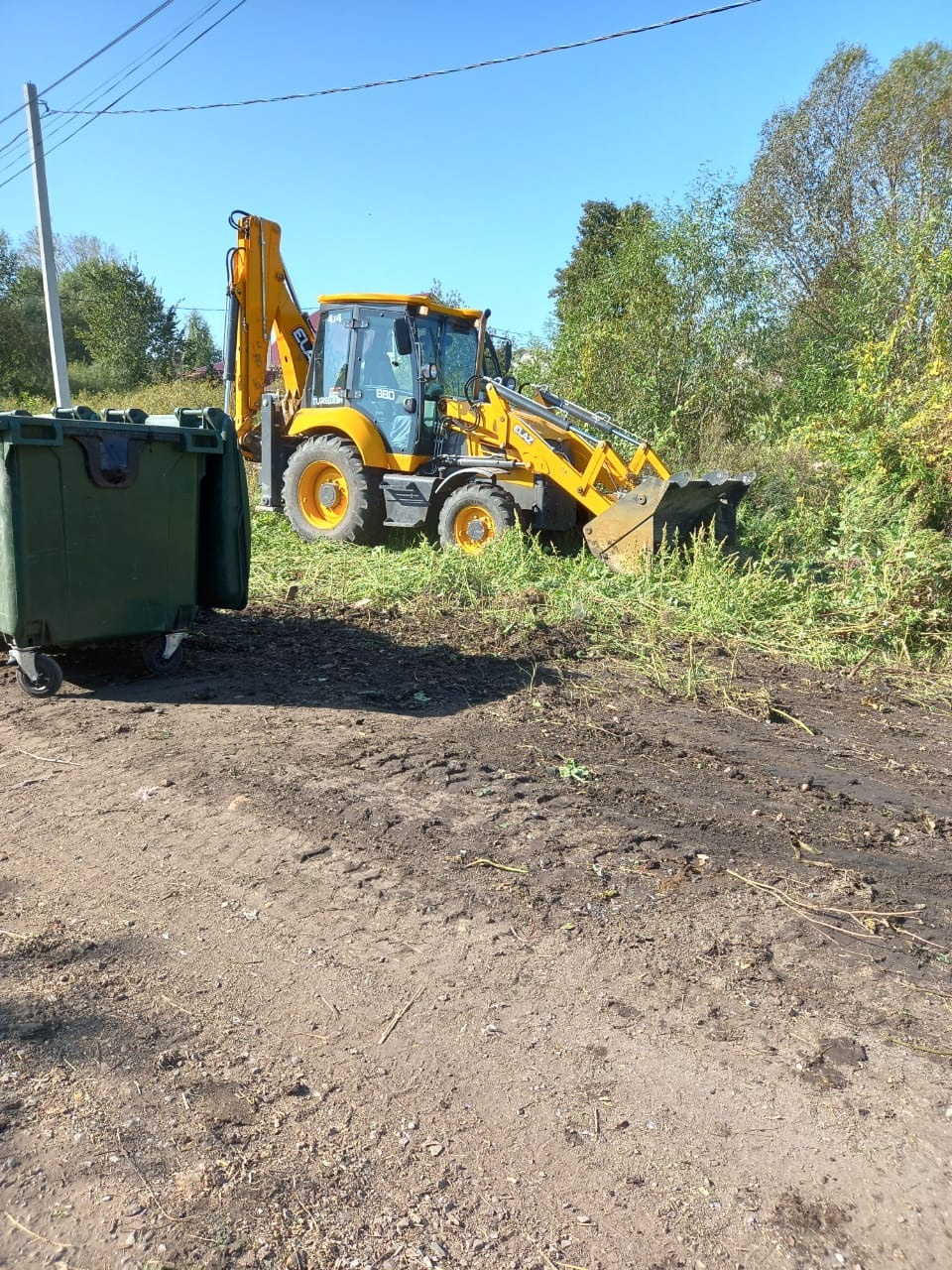 